UCHWAŁA Nr XXI/139/2016Rady  Powiatu  Mławskiegoz dnia  30 listopada 2016 roku w sprawie wyrażenia zgody na odstąpienie od odwołania darowizny nieruchomości położonych w Mławie przy ul. GrzebskiegoNa podstawie art.13 ust.2 ustawy z dnia 21 sierpnia 1997 roku o gospodarce nieruchomościami (tekst jednolity: Dz. U. z 2015, poz. 1774 ze zm.) oraz art.12 pkt 8 lit. a ustawy z dnia 5 czerwca 1998 roku o samorządzie powiatowym  (tekst jednolity: Dz. U. z 2016, poz. 814 ze zm.) – Rada Powiatu Mławskiego uchwala co następuje:§ 1Rada Powiatu Mławskiego postanawia wyrazić zgodę na odstąpienie od odwołania darowizny działek nr 747/8 o pow. 0.0005 ha, 747/9 o pow. 0.0023 ha, 747/10 o pow. 0.0163 ha., położonych przy ulicy Grzebskiego wydzielonych z nieruchomości numer 747/2, którą Powiat Mławski darował Miastu Mława na podstawie darowizny z dnia 16.10.2009 r. Rep. A. nr 3319/2009, na cel publiczny określony w art. 6 ust. 1 ustawy z dnia 21 sierpnia 1997 r. o gospodarce nieruchomościami ( Dz.U. z 2015 r poz. 1774 z póź. zm.) tj. na budowę, utrzymanie oraz wykonywanie robót budowlanych dróg publicznych, obiektów i urządzeń transportu publicznego. § 2Wykonanie uchwały powierza się Zarządowi Powiatu Mławskiego.§ 3Uchwała wchodzi w życie z dniem podjęcia.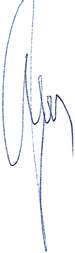 					                        Przewodniczący Rady  Powiatu  	                                                                            Henryk AntczakU Z A S A D N I E N I E	Powiat Mławski umową darowizny z dnia 16.10.2009 r w formie aktu notarialnego. Rep. A. nr 3319/2009, darował Miastu Mława na cel publiczny określony w art. 6 ust. 1 ustawy z dnia 21 sierpnia 1997 r. o gospodarce nieruchomościami ( Dz.U. z 2015 r poz. 1774 z póź. zm.) tj. na budowę, utrzymanie oraz wykonywanie robót budowlanych dróg publicznych, obiektów i urządzeń transportu publicznego, m. in. działkę nr 747/2. Działki:  nr 747/8 o pow. 0.0005 ha, nr 747/9 o pow. 0.0023 ha i nr 747/10 o pow. 0.0163 ha., położone przy ulicy Grzebskiego wydzielone zostały z nieruchomości numer 747/2.	Zgodnie z  § 3 umowy darowizny w związku  z art. 13 ust. 2 ustawy z dnia 21 sierpnia 1997 r. o gospodarce nieruchomościami „w przypadku niewykorzystania nieruchomości na ten cel darowizna podlega odwołaniu.”Odstąpienie od odwołania darowizny następuje za zgodą organu, który wyraził zgodę na jej dokonanie, tym przypadku – Rady Powiatu Mławskiego. Część drogi gminnej ul. Grzebskiego, położona na działkach nr 747/8, 747/9, 747/10 została pozbawiona dotychczasowej kategorii drogi gminnej na podstawie uchwały nr XXII/272/2016 Rady Miasta Mławy z dnia 27 września 2016r. poprzez wyłączenie z użytkowanie jako drogi publicznej na terenie miasta Mława.Analiza przeprowadzona przez Burmistrza Miasta Mława, zarządzającego gminną drogą publiczną ul. Grzebskiego, uzasadnia zmniejszenie szerokości pasa drogowego ul. Grzebskiego i wykorzystanie wydzielonych z niego działek na powiększenie przyległych nieruchomości. Zamierzeniem Miasta Mława jest sprzedaż wyżej  wymienionych działek nr 747/8, 747/9, 747/10. Działki nr 747/8, 747/9, 747/10 zostaną sprzedane na poprawienie warunków zagospodarowania przyległych nieruchomości nr 759, 758, 756 W związku z powyższym zasadnym jest pozytywne rozpatrzenie wniosku Burmistrza.